PROGRAMA DE ORIENTACION DE URBANDALE 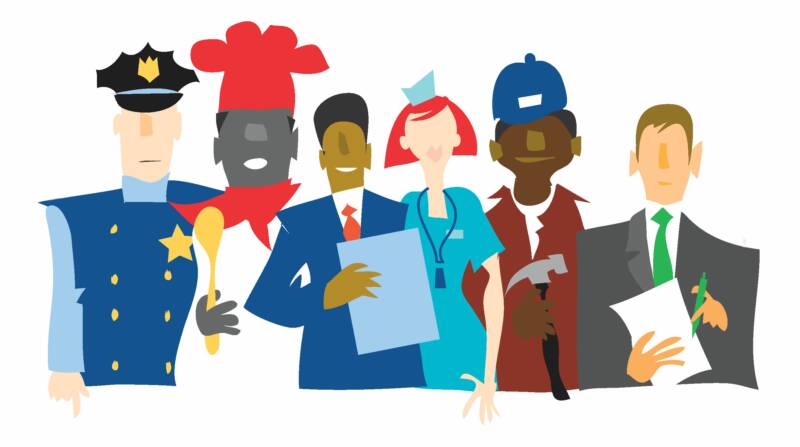 Expectativas de Kindergarten para aprender sobre el desarrollo de su carreraLos estudiantes aprenderán como se conectan los hábitos con el trabajo. (terminar su trabajo, Intentar dar siempre lo mejor de si mismos aunque sea difícil, ser respetuoso y responsable)Los alumnos conocerán trabajos de su interés.Lo que puede hacer en casa para ayudar a su hijo• Habla con tu hijo sobre tu trabajo.  ¿Qué hábitos son importantes en tu trabajo?• ¿Cómo se conectan los hábitos de la escuela con los del trabajo?• Anime a su hijo que continúe trabajando aunque la tarea sea difícil.• Jueguen a las charadas de distintas profesiones con su hijo.• Cuando salga y ande por la comunidad, habla sobre los diferentes trabajadores que vea haciendo su trabajo.• Vea o lea libros sobre carreras o profesiones en su librería localContacte al Consejero de su escuela para tener mas ideas 